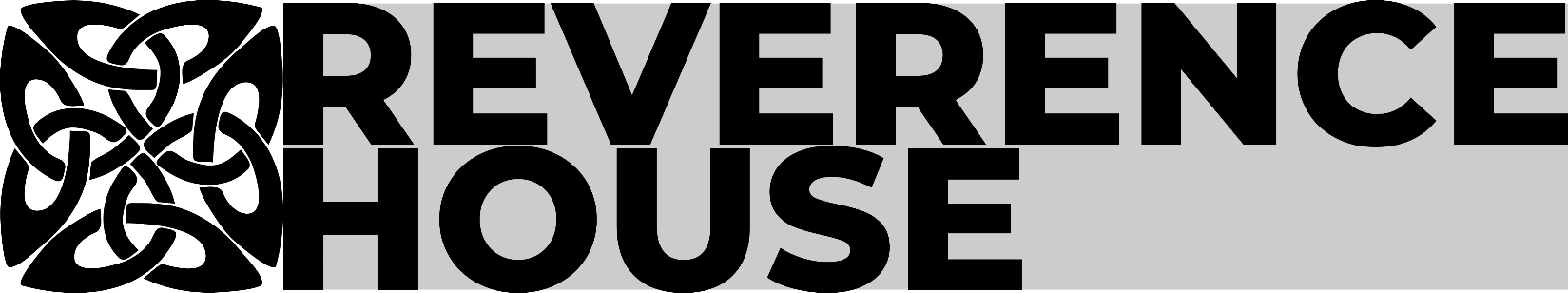                              email: adam@reverencehouse.com    ▪   website: www.reverencehouse.com603-832-1913HOUSEMATE APPLICATIONIf you were referred to our home by a counselor or other professional, please check that you have signed a release of information authorization with that professional, allowing him/her to speak with us.Name: ___________________________________________________________   Date: _________________Phone: _____________________________________________   Date of birth:  ________________________Address: _________________________________________________________________________________               _________________________________________________________________________________  Emergency contact and phone: _________________________________________________________________________________________________________________________________________________________Next of kin, if not emergency contact:  __________________________________________________________How did you hear about us? _______________________________________________________IF YOU ARE CURRENTLY ENROLLED IN A TREATMENT PROGRAM OR DOC FACILITYTreatment program or DOC facility:  ___________________________________________________________Date you arrived at or were admitted to program/facility: ___________________________________________Discharge/release date:  ______________________________________________________________________Aftercare coordinator or DOC supervisor:  _______________________________________________________         Contact information:  email:  _____________________________________________________________                                            phone with ext: ______________________________________________________HISTORYWere you recently asked to leave a sober house or treatment center? __________________________________     If so, what was the reason? ________________________________________________________________Have you ever been evicted?  _______   if so, why? ________________________________________________________________________________________________________________________________________When did you last use illegal drugs or alcohol? ___________________________________________________Do you have any outstanding warrants, pending criminal charges or upcoming court dates? _________________________________________________________________________________________________________Are you on probation, parole, or suspended sentence? _____________________________________________Are you a convicted sex offender and/or required to register as a sex offender in any state? _______________Do you have a history of violence? ______ if so, explain: _____________________________________________________________________________________________________________________________________Are you currently subject to an order of protection (restraining order) by the court? ______________________        If so, please explain: _______________________________________________________________________________________________________________________________________________________________MEDICALAre you undergoing medication assisted treatment (MAT/MAR) such as methadone or suboxone? ___________Please list any physcian-prescribed medications: ______________________________________________________________________________________________________________________________________________________________________________________________________________________________________Do you have allergies to:  Medications:   ________________________________________________________      Food ____________________________________________________ Animals ______________________                                                                                                                               Latex _________ Seasonal ______________________ Other _____________________________________Do you use a rescue inhaler or Epipen?  _________________________________________________________Other than alcoholism and/or addiction, do you have any medical conditions or physical disabilities we should be aware of? _____________________________________________________________________________________________________________________________________________________________Other than alcoholism and/or addiction, do you have any mental health issues or disabilities we should be aware of? ___________________________________________________________________________________________________________________________________________________________________Do you have medical insurance (in case of medical emergency): ______________________________________    Policy name/number: ______________________________________________________________________GENERAL QUESTIONSMarital status: _____________________  Children: _______________________________________________Please tell us about your current employment (where/hours/supervisor, etc.): ____________________________________________________________________________________________________________________________________________________________________________________Do you have a valid driver’s license? ______   Will you need parking? ________________________________      If so, license number and state: _____________________________________________________________      Make/model/license number of vehicle:  ______________________________________________________      _______________________________________________________________________________________What is the biggest challenge you face in sustaining your recovery? _______________________________________________________________________________________________________________________________________________________________________________________________________________________How do you hope being a part of our home will help with your recovery? _______________________________________________________________________________________________________________________________________________________________________________________________________________________________________________________________________________________________________What personal qualities will you contribute to the mutual support we share in our home? ____________________________________________________________________________________________________________Is there any reason you might have trouble following our home’s guidelines and expectations?  _____________            If yes, explain: __________________________________________________________________________________________________________________________________________________________________Do you have problems getting along with others?  _________________________________________________   temper _____ social awkwardness _____ anxiety _____ arrogance _____ bullying _____ sarcasm _____   control issues _____ shyness _____ lying _____ mistrust of other men _____defiance _____   not fitting in _____ Other: ___________________________________________________________________________________________________________________________________________________________Our home is dedicated to the spiritual practice of the 12 steps.  What reservations/reluctance do you have about 12 step spiritual practice? _______________________________________________________________________________________________________________________________________________________________Is there anything else you think we should know about you?_________________________________________________________________________________________________________________________________________________________________________________________________________________________________________________________________________________________________________________________________________________________________________________________________________________Payment for first month’s/Weeks rent  $_______________  I certify that all information provided in this application is true.Signature:  __________________________________________________ Date: ____________